	Masters Swimming WA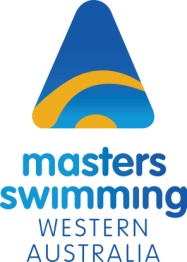 	TECHNICAL OFFICIATING COURSE REGISTRATION FORM	Date:     Saturday 3rd September, 2016 - 12:30 pm – 4:45pm	Venue:  Club Room		    Beatty Park Leisure Centre		        220 Vincent Street, North Perth_________________________________________________________________________________MISSION:To promote a professional approach to identification, training and ongoing development of technical officials at all levels of swimming, conducted under National Masters Australia Swimming Rules and guidelines.AIMS:To cater for the needs of Masters Swimming WA through a volunteer program and team of people who perform duties in all aspects of officiating at all levels.COURSES OFFERED:   VENUE:  	Club Rooms, Beatty Park Leisure Centre, 220 Vincent St, North PerthCOURSE FEE: FREE ENROLMENT: Please complete the enrolment form below and return by midnight, Friday 26th August, 2016by email:	duncan1320@bigpond.comor ring		Lynne Duncan on 9293 3041 or mob. 0417 997 556Please note:• Officiating Courses are subject to minimum and maximum numbers. Early response will avoid disappointment. Refreshments (Tea & Coffee) will be available.  You are welcome to bring your lunch with you, if you wish to.______________________________________________________________________________________________________________________Application for Officiating Courses –IOT, JOS, Starter - Saturday 3rd September2016, 12:30pm   4:45pmInspector of Turns12:30 pm to 2:15 pmJudge of Strokes  2:15 pm to 4:00 pmStarter  4:00 pm to 4:45 pmNameAddressPostcodePostcodeDate of BirthPhone #Phone #Phone #EmailClubTechnical #Technical #Technical #MSWA Member #MSWA Member #MSWA Member #Nominate CoursesInspector of Turns       Y/NInspector of Turns       Y/NInspector of Turns       Y/NJudge of Stroke       Y/NJudge of Stroke       Y/NJudge of Stroke       Y/NJudge of Stroke       Y/NStarter         Y/NStarter         Y/NStarter         Y/NStarter         Y/N